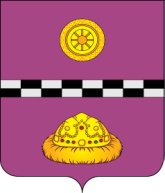 ПОСТАНОВЛЕНИЕот 05 июля 2022 г.                                                                                                            № 251 Об актуализациисхем водоснабжения и водоотведения  В соответствии с Федеральным законом от  07.12.2011 № 416-ФЗ «О водоснабжении и водоотведении»,  постановлением Правительства Российской Федерации от 05.09.2013 № 782 «О схемах  водоснабжения и водоотведения»ПОСТАНОВЛЯЮ: 1. Утвердить актуализированную схему водоснабжения и водоотведения сельского поселения «Иоссер» на период до 2035 года.2. Утвердить актуализированную схему водоснабжения и водоотведения сельского поселения «Чиньяворык» на период до 2035 года.3. Утвердить актуализированную схему водоснабжения и водоотведения сельского поселения «Шошка» на период до 2035 года.4. Утвердить актуализированную схему водоснабжения и водоотведения сельского поселения «Тракт» на период до 2035 года.5. Утвердить актуализированную схему водоснабжения и водоотведения сельского поселения «Серегово» на период до 2035 года.6. Утвердить актуализированную схему водоснабжения и водоотведения сельского поселения «Мещура» на период до 2035 года.7. Опубликовать настоящее постановление на официальном сайте              муниципального района «Княжпогостский» (www.mrk11.ru).8.  Признать утратившими силу:8.1. Постановление администрации МР «Княжпогостский» от 23.12.2019 № 489 «Об утверждении схем водоснабжения и водоотведения».8.2. Постановление администрации МР «Княжпогостский» от 18.11.2020 № 686 «Об утверждении актуализированных схем водоснабжения и водоотведения».9. Контроль за выполнением настоящего постановления возложить на заместителя руководителя администрации муниципального района «Княжпогостский» С.Е.Сакулину.10. Настоящее постановление вступает в силу с даты его принятия.Исполняющий обязанностируководителя  администрации                                     	                            М.В. Ховрин